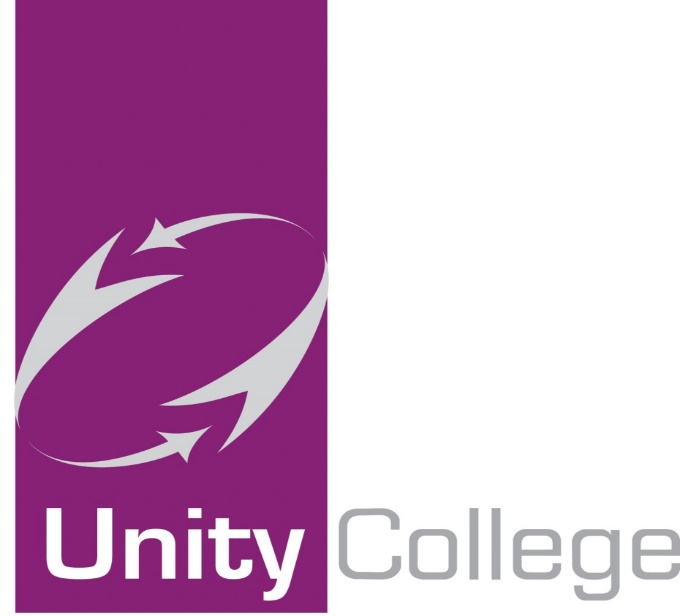 NO SMOKING POLICYFebruary 2021Unity College is a no smoking site, in line with all other public places.Why do we need a no-smoking policy?At Unity College, we value the health and welfare of all within our community as a key priority. We believe that a healthy and safe environment is important in terms of physical well‐being and is also a vital factor in promoting emotional health, which in turn will affect the raising of standards.It is important to us, that our policy and approach to smoking should reflect changing social attitudes, and actively reflect and support our goals for effective and lasting drugs education. We acknowledge the harmful effects of passive smoking and the potential risk of other students becoming smokers by association with their peers.In developing our college policy on smoking, we have sought to:Build on our commitment to community well‐beingReinforce our drug education aimsReflect LA policy and national legislationMeet DfES guidelinesCommunicate a clear, simple and united message that smoking is not acceptable anywhere at collegeWhat is the policy?It is the policy of Unity College, that smoking, including the smoking of e-cigarettes, will not be allowed at any college function or anywhere on the college premises. This includes:All college buildingsAll college grounds (including the college playing fields and entrance gates)All off‐site activitiesAll educational and other visitsAll outside lettings (anyone spectating or using outside facilities).The policy applies to everyone involved with the school community in any way:EmployeesStudentsVoluntary helpersGovernorsVisitorsOutside contractors working on‐siteAnyone attending an outside lettingStudents represent the college whenever they are out in public wearing college uniform or on their way to and from college. This policy therefore extends to include these circumstances.As a college, we believe that everyone connected with us has a responsibility to be actively involved in the implementation of our no‐smoking policy, and to assist in taking all necessary and appropriate steps to ensure its full implementation.As part of that strategy, we will:Ensure that the policy is regularly made known to all concerned, including; staff, students, parents/carers, voluntary helpers and hirers. This will include the display of no‐smoking signs.Offer support to anyone in the college community who is seeking to stop smoking.Keep a regular check on the college premises to ensure that they are clear of any smoking related litter.Not condone any smoking in or around college.Support the reasoning behind the no smoking policy through our drug education program within iD.f)	If any smoking paraphernalia is found in a student's possession it will be confiscated and may be destroyed.SanctionsAt Unity College, we believe in a fair and consistent set of consequences for students who refuse to follow college policy. These should be proportionate to the behaviour and incremental if persistent and deliberate offences occur.If your child is found smoking on college premises you will be informed via letter and any smoking paraphernalia will be confiscated. Please could you ensure that you discuss your child’s actions in this circumstance. If this behaviour is repeated, there will be an escalation of the sanction procedure and time in the Inclusion Centre may be issued where appropriate. Exclusions for this behaviour will also be considered in extreme cases.   Failure to comply with the policy may lead to formal sanctions.NB: Smoking inside the building is deemed to be a more serious and potentially dangerous incident.  Students found to be smoking inside the building at any time will be dealt with very seriously and aside from the usual smoking procedure. At all stages of the process, students will be offered support to stop smoking if this is appropriate.  Breaches of this policy by staff will lead to formal disciplinary action being taken.This document is freely available to the entire college community. It has been made available on the college website, in faculty offices and in the main school office.This policy will be reviewed on a three yearly basis.Review date February 2024